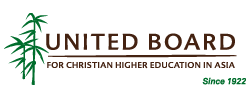 United Board Fellows Program2019-2020 ApplicationTo be completed by the candidate and accompanied by full CV.I declare that the information given in support of this application is accurate and complete. I understand that any misrepresentation will result in the disqualification of my application for the United Board Fellows Program.Signature:								Date:APPENDIX I: Asia Placement Host Universities Australia  Macquarie University  The University of Melbourne China  Fudan University Hong Kong  The Chinese University of Hong Kong  Hong Kong Baptist University  The Hong Kong University of Science and Technology  Lingnan University India  Christ (Deemed University)  Women’s Christian University Indonesia  Indonesian Consortium for Religious Studies (Gadjah Mada University campus) Japan  International Christian University  Sophia University Macau  University of Macau Philippines  Ateneo de Manila University  De La Salle University  Silliman University Singapore  Singapore Management University South Korea  Ewha Womans University  Seoul Women’s University  Yonsei University Taiwan  Fu Jen Catholic University  Soochow University  Tunghai University Thailand  Assumption University   Payap University PERSONAL INFORMATIONPERSONAL INFORMATIONPERSONAL INFORMATIONPERSONAL INFORMATIONPERSONAL INFORMATIONPERSONAL INFORMATIONName:                   (last name)                           (first name)                           (first name)                           (first name)                           (first name)                                 (middle name)Name as it appears on passport: Name as it appears on passport: Name as it appears on passport: Name as it appears on passport: Name as it appears on passport: Name as it appears on passport: Place of Birth:Place of Birth:Gender:Gender:Birth Date:                        (dd/mm/yy)                     Birth Date:                        (dd/mm/yy)                     Current Residence Country:Current Residence Country:Current Residence Country:Phone Number: (                 )Phone Number: (                 )Phone Number: (                 )Nationality:Nationality:Nationality:Other  Citizenship:Other  Citizenship:Other  Citizenship:Are you a dual citizen or do you have residency status or legal permission to take up residence in another country?  If so, where?Do you have plans to take up residency in a country other than your own at some point after your participation in the Fellows Program?  If so, when?Are you a dual citizen or do you have residency status or legal permission to take up residence in another country?  If so, where?Do you have plans to take up residency in a country other than your own at some point after your participation in the Fellows Program?  If so, when?Are you a dual citizen or do you have residency status or legal permission to take up residence in another country?  If so, where?Do you have plans to take up residency in a country other than your own at some point after your participation in the Fellows Program?  If so, when?Are you a dual citizen or do you have residency status or legal permission to take up residence in another country?  If so, where?Do you have plans to take up residency in a country other than your own at some point after your participation in the Fellows Program?  If so, when?Are you a dual citizen or do you have residency status or legal permission to take up residence in another country?  If so, where?Do you have plans to take up residency in a country other than your own at some point after your participation in the Fellows Program?  If so, when?Are you a dual citizen or do you have residency status or legal permission to take up residence in another country?  If so, where?Do you have plans to take up residency in a country other than your own at some point after your participation in the Fellows Program?  If so, when?Email Address:Email Address:Email Address:Email Address:Email Address:Email Address:Current Mailing Address:Current Mailing Address:Current Mailing Address:Current Mailing Address:Current Mailing Address:Current Mailing Address:Name of Institution:Name of Institution:Name of Institution:Name of Institution:Name of Institution:Name of Institution:Skype Address (if any):Skype Address (if any):Skype Address (if any):Skype Address (if any):Skype Address (if any):Skype Address (if any):EDUCATIONEDUCATIONEDUCATIONEDUCATIONEDUCATIONEDUCATION(Please begin with the most recent and work backwards)(Please begin with the most recent and work backwards)(Please begin with the most recent and work backwards)(Please begin with the most recent and work backwards)(Please begin with the most recent and work backwards)(Please begin with the most recent and work backwards)Name of Institution:                                                   Name of Institution:                                                   Name of Institution:                                                   Name of Institution:                                                   Name of Institution:                                                   Name of Institution:                                                   Degree Completed:Degree Completed:Degree Completed:Major Specialization:Major Specialization:Major Specialization:Year Completed:                                                                                                      Year Completed:                                                                                                      Year Completed:                                                                                                      Year Completed:                                                                                                      Year Completed:                                                                                                      Year Completed:                                                                                                      Country:Country:Country:Language of Instruction:Language of Instruction:Language of Instruction:Name of Institution:                                                   Name of Institution:                                                   Name of Institution:                                                   Name of Institution:                                                   Name of Institution:                                                   Name of Institution:                                                   Degree Completed:Degree Completed:Degree Completed:Major Specialization:Major Specialization:Major Specialization:Year Completed:                                                                                                      Year Completed:                                                                                                      Year Completed:                                                                                                      Year Completed:                                                                                                      Year Completed:                                                                                                      Year Completed:                                                                                                      Country:Country:Country:Language of Instruction:Language of Instruction:Language of Instruction:Name of Institution:                                                   Name of Institution:                                                   Name of Institution:                                                   Name of Institution:                                                   Name of Institution:                                                   Name of Institution:                                                   Degree Completed:Degree Completed:Degree Completed:Major Specialization:Major Specialization:Major Specialization:Year Completed:                                                                                                      Year Completed:                                                                                                      Year Completed:                                                                                                      Year Completed:                                                                                                      Year Completed:                                                                                                      Year Completed:                                                                                                      Country:Country:Country:Language of Instruction:Language of Instruction:Language of Instruction:ADMINISTRATIVE EXPERIENCEADMINISTRATIVE EXPERIENCEADMINISTRATIVE EXPERIENCEADMINISTRATIVE EXPERIENCE(Please begin with the most recent and work backwards)(Please begin with the most recent and work backwards)(Please begin with the most recent and work backwards)(Please begin with the most recent and work backwards)Name of Institution:Name of Institution:Name of Institution:Name of Institution:Country:Country:Position/Job Title:Position/Job Title:Employment Period:                                                                                                (mm/yy until mm/yy)Employment Period:                                                                                                (mm/yy until mm/yy)Employment Period:                                                                                                (mm/yy until mm/yy)Employment Period:                                                                                                (mm/yy until mm/yy)Responsibilities: Responsibilities: Responsibilities: Responsibilities: Total number of staff who report directly to you: Total number of staff who report directly to you: Total number of staff who report directly to you: Total number of staff who report directly to you: Name of Institution:Name of Institution:Name of Institution:Name of Institution:Country:Country:Position/Job Title:Position/Job Title:Employment Period:                                                                                                (mm/yy until mm/yy)Employment Period:                                                                                                (mm/yy until mm/yy)Employment Period:                                                                                                (mm/yy until mm/yy)Employment Period:                                                                                                (mm/yy until mm/yy)Responsibilities: Responsibilities: Responsibilities: Responsibilities: Total number of staff who report directly to you:Total number of staff who report directly to you:Total number of staff who report directly to you:Total number of staff who report directly to you:Name of Institution:Name of Institution:Name of Institution:Name of Institution:Country:Country:Position/Job Title:Position/Job Title:Employment Period:                                                                                                (mm/yy until mm/yy)Employment Period:                                                                                                (mm/yy until mm/yy)Employment Period:                                                                                                (mm/yy until mm/yy)Employment Period:                                                                                                (mm/yy until mm/yy)Responsibilities: Responsibilities: Responsibilities: Responsibilities: Total number of staff who report directly to you:Total number of staff who report directly to you:Total number of staff who report directly to you:Total number of staff who report directly to you:ENGLISH PROFICIENCY ENGLISH PROFICIENCY ENGLISH PROFICIENCY ENGLISH PROFICIENCY If you have a recent score for any of the following English language proficiency test in the past two years, please list below.If you have a recent score for any of the following English language proficiency test in the past two years, please list below.If you have a recent score for any of the following English language proficiency test in the past two years, please list below.If you have a recent score for any of the following English language proficiency test in the past two years, please list below.TestDate (mm/yy)Test ID No.ScoreTOEFLIELTSGREOthers:Rate your English proficiency in the following areas, using a score from 1 to 5 (low-high):Rate your English proficiency in the following areas, using a score from 1 to 5 (low-high):Rate your English proficiency in the following areas, using a score from 1 to 5 (low-high):Rate your English proficiency in the following areas, using a score from 1 to 5 (low-high):Not so proficient          1          2          3          4          5          Extremely proficientNot so proficient          1          2          3          4          5          Extremely proficientNot so proficient          1          2          3          4          5          Extremely proficientNot so proficient          1          2          3          4          5          Extremely proficientListening: Speaking: Reading: Writing: AWARDS & RECOGNITIONESSAYSPlease answer the following questions (minimum 250 words for each question) as part of your application. Why do you want to participate in the United Board Fellows Program? What qualities or skills do you want to develop to be a better leader through this program?What is the biggest challenge that your college or university will face in the next five years?Please describe an initiative that you have helped to bring to your home institution and the role you played.Please share with us your vision of whole person education, according to your context? Fellows will spend a semester-long placement in a United Board network institution in Asia.  Please tell us the country and institution where you would like to be placed, and why. (Please refer to Appendix I for past Asia Placement Host Institution list.)Please attach your essays, along with the application and your CV, and send via email to ubfellows@unitedboard.org.